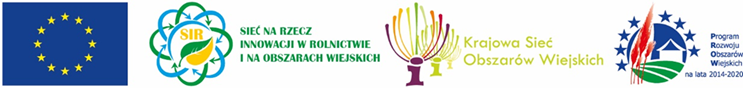                „Europejski Fundusz Rolny na rzecz Rozwoju Obszarów Wiejskich: Europa Inwestująca w obszary wiejskie”Operacja realizowana przez Śląski Ośrodek Doradztwa Rolniczego w Częstochowie. Operacja współfinansowana ze środków Unii Europejskiej w ramach Schematu II Pomocy Technicznej „Krajowa Sieć Obszarów Wiejskich” Programu Rozwoju Obszarów Wiejskich na lata 2014–2020 Instytucja Zarządzająca Programem Rozwoju Obszarów Wiejskich na lata 2014–2020 – Minister Rolnictwa i Rozwoju Wsi.Projekt realizowany w ramach Planu operacyjnego na lata 2020-2021 Program wyjazdu studyjnego w ramach realizacji operacji pn.„Promocja nowoczesnych praktyk w przetwórstwie i rolnictwie ekologicznym”w terminie 27–29.09.2021 r.województwo mazowieckie i świętokrzyskieChcesz zostać Partnerem KSOW –zarejestruj się na stronie ksow.plDataCzas realizacji(godzina od – do)Temat zajęć27.09.2021 r.        7:00Podstawienie autokaru pod siedzibę ŚODR Częstochowa, ul. Wyszyńskiego 70/126, 42-200 Częstochowa27.09.2021 r.        7:30Wyjazd z Częstochowy27.09.2021 r.10:00Przyjazd i zakwaterowanie w CDR Oddział w Radomiu, ul. Chorzowska 16/1827.09.2021 r.11:00 – 11:30Rejestracja uczestników/Serwis kawowy27.09.2021 r.11:30 – 12:15Wykład nt. : „Stan i perspektywy rolnictwa ekologicznego w Polsce i na świecie” – Dariusz Pomykała CDR Radom27.09.2021 r.12:15 – 13:00Wykład nt.: „Zasady innowacyjnego ekologicznego przetwórstwa”  -  Andrzej Śliwa CDR Radom27.09.2021 r.13:00 – 13:30Obiad – CDR Radom27.09.2021 r.13:30 – 14:15Wykład nt. : „Możliwe nowoczesne formy wprowadzania produktów ekologicznych do obrotu” – Monika Mrożek CDR Radom27.09.2021 r.14:15 – 14:30Przerwa kawowa27.09.2021 r.14:30 – 16:30Warsztaty i pokaz produkcyjny przetwórstwa owoców  – Tomasz Lesisz, Włodzimierz  Stachura16:30 – 17:00Kolacja – CDR Radom28.09.2021 r.8:00 – 8:30Śniadanie  - CDR Radom28.09.2021 r.8:45 -10:45Przejazd do Inkubatora Przetwórczego,ul. Starowiejska 28a, 27-620 Dwikozy28.09.2021 r.10:45 – 12:15Warsztaty i zwiedzanie Inkubatora Przetwórczego w Dwikozach Grupa IWykład nt.: ” Historia inkubatora i warunki przetwórstwa w inkubatorze – zastosowanie nowoczesnych rozwiązań”Grupa IIZwiedzanie inkubatora oraz warsztaty przetwórcze28.09.2021 r.12:15 – 13:45Warsztaty i zwiedzanie Inkubatora Przetwórczego w Dwikozach Grupa IZwiedzanie inkubatora oraz warsztaty przetwórczeGrupa IIWykład nt.: ” Historia inkubatora i warunki przetwórstwa w inkubatorze - zastosowanie nowoczesnych rozwiązań ”28.09.2021 r.13:45 – 14:00Przejazd do winnicy ekologicznej Król, Radoszki 99, 27-612 Radoszki28.09.2021 r.14:00 – 15:00Wizyta w Winnicy KrólWykład nt.: „Uprawa winnicy bio vs konwencjonalna i co za tym idzie..."Zwiedzanie i degustacja win28.09.2021 r.15:00 - 15:10Przejazd  do  Rezydencji Sandomierskiej, Lenarczyce 129, 27-641 Lenarczyce28.09.2021 r.15:10 – 16:00 Obiad – Rezydencja Sandomierska28.09.2021 r.16:00 – 17:00Przejazd do gospodarstwa ekologicznego EKORAB – Jasień 59, 28-200 Staszów28.09.2021 r.17:00 – 18:30Wizyta w gospodarstwie ekologicznym EKORABWarsztaty nt.: „Czyszczenie i przerób zbóż na mąkę, płatki i kaszę”Degustacja produktów z gospodarstwa28.09.2021 r.18:30 – 18:40Przyjazd i zakwaterowanie w Hotelu Chańcza, Chańcza 64a, 26-035 Raków28.09.2021 r.19:00 Kolacja – Hotel Chańcza29.09.2021 r.8:00 – 8:30Śniadanie -Hotel Chańcza29.09.2021 r.8:45 – 9:15Przejazd do gospodarstwa ekologicznego u Machockich, Cisów, 26-021 Daleszyce29.09.2021 r.9:15 – 10:45Wizyta w gospodarstwie ekologicznym u MachockichZwiedzanie gospodarstwa i przetwórni.Degustacja produktów ekologicznych wytwarzanych w ramach RHD29.09.2021 r.10:45 - 11:45Przejazd do gospodarstwa Farma Jaga – Zakamieńskie sery kozie, Bogucice Drugie, ul. Zakamień 28, 28-400 Pińczów29.09.2021 r.11:45 – 13:15Wizyta w gospodarstwie ekologicznym Farma JagaZwiedzanie gospodarstwaWykład nt.: „ Bioasekuracja i dbałość o stado na Farmie Jaga, zastosowanie nowoczesnych rozwiązań w chowie kóz oraz właściwości prozdrowotne mleka koziego i jego przetworów”Degustacja serów29.09.2021 r.13:15 – 13:30Przejazd na obiad  - Hotel nad Starą Nidą, ul. Targowa 4, 28-400 Pińczów29.09.2021 r.13:30 – 14:30Obiad – Hotel nad Starą Nidą29.09.2021 r.14:30 – 16:30Powrót do Częstochowy